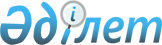 О районном бюджете на 2024-2026 годыРешение Ордабасинского районного маслихата Туркестанской области от 25 декабря 2023 года № 10/1
      Примечание ИЗПИ!
      Настоящее решение вводится в действие с 01.01.2024.
      В соответствии с пунктом 2 статьи 9, пунктом 2 статьи 75 Бюджетного кодекса Республики Казахстан и подпунктом 1) пункта 1 статьи 6 Закона Республики Казахстан "О местном государственном управлении и самоуправлении в Республике Казахстан" Ордабасинский районный маслихат РЕШИЛ:
      1. Утвердить районный бюджет Ордабасинского района на 2024-2026 годы согласно приложениям 1, 2 и 3 соответственно, в том числе на 2024 год в следующих объемах:
      1) доходы – 13 992 293 тысяч тенге:
      налоговые поступления – 4 576 829 тысяч тенге;
      неналоговые поступления – 10 204 тысяч тенге;
      поступления от продажи основного капитала – 150 000 тысяч тенге;
      поступления трансфертов – 9 255 260 тысяч тенге;
      2) затраты – 15 721 402 тысяч тенге;
      3) чистое бюджетное кредитование – 16 527 тысяч тенге:
      бюджетные кредиты – 68 302 тысяч тенге;
      погашение бюджетных кредитов – 51 775 тысяч тенге;
      4) сальдо по операциям с финансовыми активами – 0:
      приобретение финансовых активов – 0;
      поступления от продажи финансовых активов государства – 0;
      5) дефицит (профицит) бюджета – -1 745 636 тысяч тенге;
      6) финансирование дефицита (использование профицита) бюджета– 1 745 636 тысяч тенге:
      поступление займов – 1 600 398 тысяч тенге;
      погашение займов – 51 775 тысяч тенге;
      используемые остатки бюджетных средств – 197 013 тысяч тенге.
      Сноска. Пункт 1 в редакции решения Ордабасинского районного маслихата Туркестанской области от 22.04.2024 № 14/1 (вводится в действие с 01.01.2024).


      2. Установить на 2024 год норматив распределения общей суммы поступления корпоративного подоходного налога 50 процентов, индивидуального подоходного налога 50 процентов, индивидуальный подоходный налог с доходов иностранных граждан, не облагаемых у источника выплаты 50 процентов и социального налога в размере 50 процентов в областной бюджет.
      3. Предусмотреть на 2024 год размер субвенций, передаваемых из областного бюджета в бюджет Ордабасинского района в сумме 1 280 067 тысяч тенге.
      4. Утвердить перечень бюджетных программ развития районного бюджета на 2024 год с разделением на бюджетные программы, направленные на реализацию бюджетных инвестиционных проектов (программ), согласно приложению 4.
      5. Утвердить размеры субвенций на 2024 год, передаваемых из районного бюджета в бюджеты сельских, поселковы округов в общей сумме 237 475 тысяч тенге, согласно приложению 5, в том числе:
      Бадамский сельский округ – 17 670 тысяч тенге;
      Бугунский сельский округ – 28 900 тысяч тенге;
      Буржарский сельский округ – 18 149 тысяч тенге;
      Женииский сельский округ - 24 198 тысяч тенге;
      Каракумский сельский округ – 34 317 тысяч тенге;
      Караспанский сельский округ – 26 720 тысяч тенге;
      Кажымуханский сельский округ – 18 068 тысяч тенге;
      Торткульский сельский округ – 26 801 тысяч тенге;
      Шубарский сельский округ – 31 624 тысяч тенге;
      Шубарсуский сельский округ – 11 028 тысяч тенге.
      6. Утвердить резерв акимата района на 2024 год в сумме 10 000 тысяч тенге.
      7. Настоящее решение вводится в действие с 1 января 2024 года. Районный бюджет на 2024 год
      Сноска. Приложение 1 в редакции решения Ордабасинского районного маслихата Туркестанской области от 22.04.2024 № 14/1 (вводится в действие с 01.01.2024). Районный бюджет на 2025 год Районный бюджет на 2026 год Перечень бюджетных программ развития районного бюджета на 2024-2026 годы с разделением на бюджетные программы, направленные на реализацию бюджетных инвестиционных проектов (программ) и формирование юридических лиц
      Сноска. Приложение 4 в редакции решения Ордабасинского районного маслихата Туркестанской области от 22.04.2024 № 14/1 (вводится в действие с 01.01.2024). Размер субвенции из районного бюджета на 2024 год в бюджет сельских округов
					© 2012. РГП на ПХВ «Институт законодательства и правовой информации Республики Казахстан» Министерства юстиции Республики Казахстан
				
      Председатель районного маслихата

Б.Джумабеков
Приложение 1 к решению
Ордабасинского районного
маслихата от 25 декабря
2023 года № 10/1
Категория
Категория
Категория
Категория
Категория
Сумма,
 тыс тенге
Класс
Класс
Класс
Класс
Сумма,
 тыс тенге
Подкласс
Подкласс
Подкласс
Сумма,
 тыс тенге
Специфика
Специфика
Сумма,
 тыс тенге
Наименование
Сумма,
 тыс тенге
1. Доходы
13 992 293
1
Налоговые поступления
4 576 829
01
Подоходный налог
2 681 769
1
Корпоративный подоходный налог
904 981
2
Индивидуальный подоходный налог
1 776 788
03
Социальный налог
1 262 020
1
Социальный налог
1 262 020
04
Налоги на собственность
386 225
1
Налоги на имущество
386 225
05
Внутренние налоги на товары, работы и услуги
87 157
2
Акцизы
39 255
3
Поступления за использование природных и других ресурсов
5 800
4
Сборы за ведение предпринимательской и профессиональной деятельности
42 102
08
Обязательные платежи, взимаемые за совершение юридически значимых действий и (или) выдачу документов уполномоченными на то государственными органами или должностными лицами
159 658
1
Государственная пошлина
159 658
2
Неналоговые поступления
10 204
01
Доходы от государственной собственности
4 480
1
Постипления части чистого дохода государственных предприятий
78
5
Доходы от аренды имущества, находящегося в государственной собственности 
4 399
7
Вознаграждения по кредитам, выданным из государственного бюджета
3
06
Прочие неналоговые поступления 
5 724
1
Прочие неналоговые поступления 
5 724
3
Поступления от продажи основного капитала
150 000
03
Продажа земли и нематериальных активов
150 000
1
Продажа земли
150 000
4
Поступления трансфертов 
9 255 260
02
Трансферты из вышестоящих органов государственного управления
9 255 260
2
Трансферты из областного бюджета
9 255 260
Функциональная группа
Функциональная группа
Функциональная группа
Функциональная группа
Функциональная группа
Сумма,
 тыс тенге
Функциональная подгруппа
Функциональная подгруппа
Функциональная подгруппа
Функциональная подгруппа
Сумма,
 тыс тенге
Администратор бюджетных программ
Администратор бюджетных программ
Администратор бюджетных программ
Сумма,
 тыс тенге
Программа
Программа
Сумма,
 тыс тенге
Подпрограмма
Сумма,
 тыс тенге
Наименование
Сумма,
 тыс тенге
2.Затраты
15 721 402
01
Государственные услуги общего характера
902 993
1
Представительные, исполнительные и другие органы, выполняющие общие функции государственного управления
350 755
112
Аппарат маслихата района (города областного значения)
55 841
001
Услуги по обеспечению деятельности маслихата района (города областного значения)
50 508
003
Капитальные расходы государственного органа
5 333
122
Аппарат акима района (города областного значения)
294 914
001
Услуги по обеспечению деятельности акима района (города областного значения)
238 356
003
Капитальные расходы государственного органа
8 500
113
Целевые текущие трансферты нижестоящим бюджетам
48 058
2
Финансовая деятельность
7 000
459
Отдел экономики и финансов района (города областного значения)
7 000
003
Проведение оценки имущества в целях налогообложения
4 000
010
Приватизация, управление коммунальным имуществом, постприватизационная деятельность и регулирование споров, связанных с этим
3 000
9
Прочие государственные услуги общего характера
545 238
459
Отдел экономики и финансов района (города областного значения)
68 611
001
Услуги по реализации государственной политики в области формирования и развития экономической политики, государственного планирования, исполнения бюджета и управления коммунальной собственностью района (города областного значения)
68 611
492
Отдел жилищно-коммунального хозяйства, пассажирского транспорта, автомобильных дорог и жилищной инспекции района (города областного значения)
476 627
001
Услуги по реализации государственной политики на местном уровне в области жилищно-коммунального хозяйства, пассажирского транспорта, автомобильных дорог и жилищной инспекции
103 282
067
Капитальные расходы подведомственных государственных учреждений и организаций
153 635
113
Целевые текущие трансферты нижестоящим бюджетам
219 710
02
Оборона
98 907
1
Военные нужды
25 738
122
Аппарат акима района (города областного значения)
25 738
005
Мероприятия в рамках исполнения всеобщей воинской обязанности
25 738
2
Организация работы по чрезвычайным ситуациям
73 169
122
Аппарат акима района (города областного значения)
73 169
006
Предупреждение и ликвидация чрезвычайных ситуаций масштаба района (города областного значения)
70 169
007
Мероприятия по профилактике и тушению степных пожаров районного (городского) масштаба, а также пожаров в населенных пунктах, в которых не созданы органы
3 000
03
Общественный порядок, безопасность, правовая, судебная, уголовно-исполнительная деятельность
134 407
1
Правоохранительная деятельность
50 000
472
Отдел строительства, архитектуры и градостроительства района (города областного значения)
50 000
066
Строительство объектов общественного порядка и безопасности
50 000
9
Прочие услуги в области общественного порядка и безопасности
84 407
492
Отдел жилищно-коммунального хозяйства, пассажирского транспорта, автомобильных дорог и жилищной инспекции района (города областного значения)
84 407
021
Обеспечение безопасности дорожного движения в населенных пунктах
84 407
06
Социальная помощь и социальное обеспечение
2 099 263
1
Социальное обеспечение
994 316
451
Отдел занятости и социальных программ района (города областного значения)
994 316
005
Государственная адресная социальная помощь
994 316
2
Социальная помощь
1 035 347
451
Отдел занятости и социальных программ района (города областного значения)
1 035 347
004
Оказание социальной помощи на приобретение топлива специалистам здравоохранения, образования, социального обеспечения, культуры, спорта и ветеринарии в сельской местности в соответствии с законодательством Республики Казахстан
4 704
007
Социальная помощь отдельным категориям нуждающихся граждан по решениям местных представительных органов
158 736
010
Материальное обеспечение детей с инвалидностью, воспитывающихся и обучающихся на дому
13 500
014
Оказание социальной помощи нуждающимся гражданам на дому
165 164
015
Территориальные центры социального обслуживания пенсионеров и лиц с инвалидностью
81 513
017
Обеспечение нуждающихся лиц с инвалидностью протезно-ортопедическими, сурдотехническими и тифлотехническими средствами, специальными средствами передвижения, обязательными гигиеническими средствами, а также предоставление услуг санаторно-курортного лечения, специалиста жестового языка, индивидуальных помощников в соответствии с индивидуальной программой абилитации и реабилитации лица с инвалидностью
611 730
9
Прочие услуги в области социальной помощи и социального обеспечения
69 600
451
Отдел занятости и социальных программ района (города областного значения)
69 600
001
Услуги по реализации государственной политики на местном уровне в области обеспечения занятости и реализации социальных программ для населения
68 660
021
Капитальные расходы государственного органа
940
07
Жилищно-коммунальное хозяйство
5 659 805
1
Жилищное хозяйство
2 042 697
472
Отдел строительства, архитектуры и градостроительства района (города областного значения)
154 775
004
Проектирование, развитие и (или) обустройство инженерно-коммуникационной инфраструктуры
154 775
098
Приобретение жилья коммунального жилищного фонда
1 768 667
477
Отдел сельского хозяйства и земельных отношений района (города областного значения)
25 200
016
Изъятие земельных участков для государственных нужд
25 200
492
Отдел жилищно-коммунального хозяйства, пассажирского транспорта, автомобильных дорог и жилищной инспекции района (города областного значения)
94 055
002
Изъятие, в том числе путем выкупа земельных участков для государственных надобностей и связанное с этим отчуждение недвижимого имущества
83 418
033
Проектирование, развитие и (или) обустройство инженерно-коммуникационной инфраструктуры
10 637
2
Коммунальное хозяйство
1 752 397
472
Отдел строительства, архитектуры и градостроительства района (города областного значения)
5 000
007
Развитие благоустройства городов и населенных пунктов
5 000
492
Отдел жилищно-коммунального хозяйства, пассажирского транспорта, автомобильных дорог и жилищной инспекции района (города областного значения)
1 747 397
012
Функционирование системы водоснабжения и водоотведения
267 439
058
Развитие системы водоснабжения и водоотведения в сельских населенных пунктах
12 492
027
Организация эксплуатации сетей газификации, находящихся в коммунальной собственности районов (городов областного значения)
58 470
029
Развитие системы водоснабжения и водоотведения
1 408 996
3
Благоустройство населенных пунктов
1 864 711
492
Отдел жилищно-коммунального хозяйства, пассажирского транспорта, автомобильных дорог и жилищной инспекции района (города областного значения)
1 864 711
015
Освещение улиц в населенных пунктах
212 424
017
Содержание мест захоронений и захоронение безродных
50
018
Благоустройство и озеленение населенных пунктов
1 652 237
08
Культура, спорт, туризм и информационное пространство
1 052 970
1
Деятельность в области культуры
426 199
457
Отдел культуры, развития языков, физической культуры и спорта района (города областного значения)
426 199
003
Поддержка культурно-досуговой работы
426 199
2
Спорт
211 360
457
Отдел культуры, развития языков, физической культуры и спорта района (города областного значения)
211 360
008
Развитие массового спорта и национальных видов спорта
173 360
009
Проведение спортивных соревнований на районном (города областного значения) уровне
27 000
010
Подготовка и участие членов сборных команд района (города областного значения) по различным видам спорта на областных спортивных соревнованиях
11 000
3
Информационное пространство
251 847
456
Отдел внутренней политики района (города областного значения)
40 000
002
Услуги по проведению государственной информационной политики
40 000
457
Отдел культуры, развития языков, физической культуры и спорта района (города областного значения)
211 847
006
Функционирование районных (городских) библиотек
188 735
007
Развитие государственного языка и других языков народа Казахстана
23 112
9
Прочие услуги по организации культуры, спорта, туризма и информационного пространства
163 564
456
Отдел внутренней политики района (города областного значения)
130 980
001
Услуги по реализации государственной политики на местном уровне в области информации, укрепления государственности и формирования социального оптимизма граждан
75 597
003
Реализация мероприятий в сфере молодежной политики
54 253
006
Капитальные расходы государственного органа
660
032
Капитальные расходы подведомственных государственных учреждений и организаций
470
457
Отдел культуры, развития языков, физической культуры и спорта района (города областного значения)
32 584
001
Услуги по реализации государственной политики на местном уровне в области культуры, развития языков, физической культуры и спорта
27 584
032
Капитальные расходы подведомственных государственных учреждений и организаций
5 000
09
Топливно-энергетический комплекс и недропользование
1 538 441
9
Прочие услуги в области топливно-энергетического комплекса и недропользования
1 538 441
492
Отдел жилищно-коммунального хозяйства, пассажирского транспорта, автомобильных дорог и жилищной инспекции района (города областного значения)
1 538 441
036
Развитие газотранспортной системы
1 538 441
10
Сельское, водное, лесное, рыбное хозяйство, особо охраняемые природные территории, охрана окружающей среды и животного мира, земельные отношения
169 662
1
Сельское хозяйство
114 290
477
Отдел сельского хозяйства и земельных отношений района (города областного значения)
114 290
001
Услуги по реализации государственной политики на местном уровне в сфере сельского хозяйства и земельных отношений
114 290
6
Земельные отношения
3 466
477
Отдел сельского хозяйства и земельных отношений района (города областного значения)
3 466
011
Землеустройство, проводимое при установлении границ районов, городов областного значения, районног
3 466
9
Прочие услуги в области сельского, водного, лесного, рыбного хозяйства, охраны окружающей среды и земельных отношений
51 906
459
Отдел экономики и финансов района (города областного значения)
51 906
099
Реализация мер по оказанию социальной поддержки специалистов
51 906
11
Промышленность, архитектурная, градостроительная и строительная деятельность
91 068
2
Архитектурная, градостроительная и строительная деятельность
91 068
472
Отдел строительства, архитектуры и градостроительства района (города областного значения)
91 068
001
Услуги по реализации государственной политики в области строительства, архитектуры и градостроительства на местном уровне
70 151
013
Разработка схем градостроительного развития территории района, генеральных планов городов районного (областного) значения, поселков и иных сельских
20 527
015
Капитальные расходы государственного органа
390
12
Транспорт и коммуникации
491 412
1
Автомобильный транспорт
422 512
492
Отдел жилищно-коммунального хозяйства, пассажирского транспорта, автомобильных дорог и жилищной инспекции района (города областного значения)
422 512
023
Обеспечение функционирования автомобильных
30 000
045
Капитальный и средний ремонт автомобильных дорог районного значения и улиц населенных пунктов
392 512
9
Прочие услуги в сфере транспорта и коммуникаций
68 900
492
Отдел жилищно-коммунального хозяйства, пассажирского транспорта, автомобильных дорог и жилищной инспекции района (города областного значения)
68 900
037
Субсидирование пассажирских перевозок по социально значимым городским (сельским), пригородным и внутрирайонным сообщениям
68 900
13
Прочие
3 052 717
3
Поддержка предпринимательской деятельности и защита конкуренции
39 663
469
Отдел предпринимательства района (города областного значения)
39 663
001
Услуги по реализации государственной политики на местном уровне в области развития предпринимательства
32 663
004
Капитальные расходы государственного органа
7 000
9
Прочие
3 013 054
459
Отдел экономики и финансов района (города областного значения)
20 000
012
Резерв местного исполнительного органа района (города областного значения)
20 000
472
Отдел строительства, архитектуры и градостроительства района (города областного значения)
2 236 557
079
Развитие социальной и инженерной инфраструктуры в сельских населенных пунктах в рамках проекта "Ауыл-Ел бесігі"
2 236 557
492
Отдел жилищно-коммунального хозяйства, пассажирского транспорта, автомобильных дорог и жилищной инспекции района (города областного значения)
756 497
077
Реализация мероприятий по социальной и инженерной инфраструктуре в сельских населенных пунктах в рамках проекта "Ауыл-Ел бесігі"
735 659
079
Развитие социальной и инженерной инфраструктуры в сельских населенных пунктах в рамках проекта "Ауыл-Ел бесігі"
20 838
14
Обслуживание долга
37
1
Обслуживание долга
37
459
Отдел экономики и финансов района (города областного значения)
37
021
Обслуживание долга местных исполнительных органов по выплате вознаграждений и иных платежей по займам из областного бюджета
37
15
Трансферты
429 720
1
Трансферты
429 720
459
Отдел экономики и финансов района (города областного значения)
429 720
006
Возврат неиспользованных (недоиспользованных) целевых трансфертов
73 391
024
Целевые текущие трансферты из нижестоящего бюджета на компенсацию потерь вышестоящего бюджета в связи с изменением законодательства
118 553
038
Субвенции
237 475
054
Возврат сумм неиспользованных (недоиспользованных) целевых трансфертов, выделенных из республиканского бюджета за счет целевого трансферта из Национального фонда Республики Казахстан
301
 3. Чистое бюджетное кредитование
16 527
Функциональная группа Наименование
Функциональная группа Наименование
Функциональная группа Наименование
Функциональная группа Наименование
Функциональная группа Наименование
Сумма,
 тыс тенге
Функциональная подгруппа
Функциональная подгруппа
Функциональная подгруппа
Функциональная подгруппа
Сумма,
 тыс тенге
Администратор бюджетных программ
Администратор бюджетных программ
Администратор бюджетных программ
Сумма,
 тыс тенге
Программа
Программа
Сумма,
 тыс тенге
Бюджетные кредиты
68 302
10
Сельское, водное, лесное, рыбное хозяйство, особо охраняемые природные территории, охрана окружающей среды и животного мира, земельные отношения
68 302
9
Прочие услуги в области сельского, водного, лесного, рыбного хозяйства, охраны окружающей среды и земельных отношений
68 302
459
Отдел экономики и финансов района (города областного значения)
68 302
018
Бюджетные кредиты для реализации мер социальной поддержки специалистов
68 302
Категория Наименование
Категория Наименование
Категория Наименование
Категория Наименование
Категория Наименование
Сумма,
 тыс тенге
Класс
Класс
Класс
Класс
Сумма,
 тыс тенге
Подкласс
Подкласс
Подкласс
Сумма,
 тыс тенге
Специфика
Специфика
Сумма,
 тыс тенге
Погашение бюджетных кредитов
51 775
5
Погашение бюджетных кредитов
51 775
01
Погашение бюджетных кредитов
51 775
1
Погашение бюджетных кредитов, выданных из государственного бюджета
51 775
13
Погашение бюджетных кредитов, выданных из местного бюджета физическим лицам
51 775
4. Сальдо по операциям с финансовыми активами
0
Функциональная группа Наименование
Функциональная группа Наименование
Функциональная группа Наименование
Функциональная группа Наименование
Функциональная группа Наименование
Сумма,
 тыс тенге
Функциональная подгруппа
Функциональная подгруппа
Функциональная подгруппа
Функциональная подгруппа
Сумма,
 тыс тенге
Администратор бюджетных программ
Администратор бюджетных программ
Администратор бюджетных программ
Сумма,
 тыс тенге
Программа
Программа
Сумма,
 тыс тенге
Приобретение финансовых активов
0
Категория Наименование
Категория Наименование
Категория Наименование
Категория Наименование
Категория Наименование
Сумма,
 тыс тенге
Класс
Класс
Класс
Класс
Сумма,
 тыс тенге
Подкласс
Подкласс
Подкласс
Сумма,
 тыс тенге
Специфика
Специфика
Сумма,
 тыс тенге
Поступления от продажи финансовых активов государства
0
5. Дефицит (профицит) бюджета
-1 745 636
6. Финансирование дефицита (использование профицита) бюджета
1 745 636
Категория Наименование
Категория Наименование
Категория Наименование
Категория Наименование
Категория Наименование
Сумма,
 тыс тенге
Класс
Класс
Класс
Класс
Сумма,
 тыс тенге
Подкласс
Подкласс
Подкласс
Сумма,
 тыс тенге
Специфика
Специфика
Сумма,
 тыс тенге
Поступления займов
1 600 398
7
Поступления займов
1 600 398
01
Поступления займов
1 600 398
2
Внутренние государственные займы
1 600 398
03
Договоры займа
1 600 398
Функциональная группа Наименование
Функциональная группа Наименование
Функциональная группа Наименование
Функциональная группа Наименование
Функциональная группа Наименование
Сумма,
 тыс тенге
Функциональная подгруппа
Функциональная подгруппа
Функциональная подгруппа
Функциональная подгруппа
Сумма,
 тыс тенге
Администратор бюджетных программ
Администратор бюджетных программ
Администратор бюджетных программ
Сумма,
 тыс тенге
Программа
Программа
Сумма,
 тыс тенге
Погашение займов
51 775
16
Погашение займов
51 775
1
Погашение займов
51 775
459
Отдел экономики и финансов района (города областного значения)
51 775
005
Погашение долга местного исполнительного органа перед вышестоящим бюджетом
51 775
Категория Наименование
Категория Наименование
Категория Наименование
Категория Наименование
Категория Наименование
Сумма,
 тыс тенге
Класс
Класс
Класс
Класс
Сумма,
 тыс тенге
Подкласс
Подкласс
Подкласс
Сумма,
 тыс тенге
Специфика
Специфика
Сумма,
 тыс тенге
Используемые остатки бюджетных средств
197 013
8
Используемые остатки бюджетных
197 013
01
Остатки бюджетных средств
197 013
1
Свободные остатки бюджетных средств
197 013
01
Свободные остатки бюджетных средств
197 013
Категория
Категория
Категория
Категория
Категория
Сумма, тыс тенге
Класс
Класс
Класс
Класс
Сумма, тыс тенге
Подкласс
Подкласс
Подкласс
Сумма, тыс тенге
Специфика
Специфика
Сумма, тыс тенге
Наименование
Сумма, тыс тенге
1. Доходы
13 606 598
1
Налоговые поступления
4 147 336
01
Подоходный налог
2 352 463
1
Корпоративный подоходный налог
674 981
2
Индивидуальный подоходный налог
1 677 482
03
Социальный налог
1 261 833
1
Социальный налог
1 261 833
04
Налоги на собственность
286 225
1
Налоги на имущество
286 225
05
Внутренние налоги на товары, работы и услуги
87 157
2
Акцизы
39 255
3
Поступления за использование природных и других ресурсов
5 800
4
Сборы за ведение предпринимательской и профессиональной деятельности
42 102
08
Обязательные платежи, взимаемые за совершение юридически значимых действий и (или) выдачу документов уполномоченными на то государственными органами или должностными лицами
159 658
1
Государственная пошлина
159 658
2
Неналоговые поступления
10 201
01
Доходы от государственной собственности
4 477
1
Постипления части чистого дохода государственных предприятий
78
5
Доходы от аренды имущества, находящегося в государственной собственности 
4 399
06
Прочие неналоговые поступления 
5 724
1
Прочие неналоговые поступления 
5 724
3
Поступления от продажи основного капитала
10 000
03
Продажа земли и нематериальных активов
10 000
1
Продажа земли
10 000
4
Поступления трансфертов 
9 439 061
02
Трансферты из вышестоящих органов государственного управления
9 439 061
2
Трансферты из областного бюджета
9 439 061
Функциональная группа
Функциональная группа
Функциональная группа
Функциональная группа
Функциональная группа
Сумма,
 тыс тенге
Функциональная подгруппа
Функциональная подгруппа
Функциональная подгруппа
Функциональная подгруппа
Сумма,
 тыс тенге
Администратор бюджетных программ
Администратор бюджетных программ
Администратор бюджетных программ
Сумма,
 тыс тенге
Программа
Программа
Сумма,
 тыс тенге
Подпрограмма
Сумма,
 тыс тенге
Наименование
Сумма,
 тыс тенге
2.Затраты
13 606 598
01
Государственные услуги общего характера
860 602
1
Представительные, исполнительные и другие органы, выполняющие общие функции государственного управления
345 705
112
Аппарат маслихата района (города областного значения)
55 841
001
Услуги по обеспечению деятельности маслихата района (города областного значения)
51 508
003
Капитальные расходы государственного органа
4 333
122
Аппарат акима района (города областного значения)
289 864
001
Услуги по обеспечению деятельности акима района (города областного значения)
235 306
003
Капитальные расходы государственного органа
6 500
113
Целевые текущие трансферты нижестоящим бюджетам
48 058
2
Финансовая деятельность
7 000
459
Отдел экономики и финансов района (города областного значения)
7 000
003
Проведение оценки имущества в целях налогообложения
4 000
010
Приватизация, управление коммунальным имуществом, постприватизационная деятельность и регулирование споров, связанных с этим
3 000
9
Прочие государственные услуги общего характера
507 897
459
Отдел экономики и финансов района (города областного значения)
68 027
001
Услуги по реализации государственной политики в области формирования и развития экономической политики, государственного планирования, исполнения бюджета и управления коммунальной собственностью района (города областного значения)
68 027
492
Отдел жилищно-коммунального хозяйства, пассажирского транспорта, автомобильных дорог и жилищной инспекции района (города областного значения)
439 870
001
Услуги по реализации государственной политики на местном уровне в области жилищно-коммунального хозяйства, пассажирского транспорта, автомобильных дорог и жилищной инспекции
89 619
067
Капитальные расходы подведомственных государственных учреждений и организаций
153 635
113
Целевые текущие трансферты нижестоящим бюджетам
196 616
02
Оборона
100 407
1
Военные нужды
25 738
122
Аппарат акима района (города областного значения)
25 738
005
Мероприятия в рамках исполнения всеобщей воинской обязанности
25 738
2
Организация работы по чрезвычайным ситуациям
74 669
122
Аппарат акима района (города областного значения)
74 669
006
Предупреждение и ликвидация чрезвычайных ситуаций масштаба района (города областного значения)
71 669
007
Мероприятия по профилактике и тушению степных пожаров районного (городского) масштаба, а также пожаров в населенных пунктах, в которых не созданы органы
3 000
03
Общественный порядок, безопасность, правовая, судебная, уголовно-исполнительная деятельность
84 407
9
Прочие услуги в области общественного порядка и безопасности
84 407
492
Отдел жилищно-коммунального хозяйства, пассажирского транспорта, автомобильных дорог и жилищной инспекции района (города областного значения)
84 407
021
Обеспечение безопасности дорожного движения в населенных пунктах
84 407
06
Социальная помощь и социальное обеспечение
2 081 614
1
Социальное обеспечение
994 316
451
Отдел занятости и социальных программ района (города областного значения)
994 316
005
Государственная адресная социальная помощь
994 316
2
Социальная помощь
1 004 882
451
Отдел занятости и социальных программ района (города областного значения)
1 004 882
007
Социальная помощь отдельным категориям нуждающихся граждан по решениям местных представительных органов
139 355
010
Материальное обеспечение детей с инвалидностью, воспитывающихся и обучающихся на дому
6 720
014
Оказание социальной помощи нуждающимся гражданам на дому
165 164
015
Территориальные центры социального обслуживания пенсионеров и лиц с инвалидностью
81 913
017
Обеспечение нуждающихся лиц с инвалидностью протезно-ортопедическими, сурдотехническими и тифлотехническими средствами, специальными средствами передвижения, обязательными гигиеническими средствами, а также предоставление услуг санаторно-курортного лечения, специалиста жестового языка, индивидуальных помощников в соответствии с индивидуальной программой абилитации и реабилитации лица с инвалидностью
611 730
9
Прочие услуги в области социальной помощи и социального обеспечения
82 416
451
Отдел занятости и социальных программ района (города областного значения)
82 416
001
Услуги по реализации государственной политики на местном уровне в области обеспечения занятости и реализации социальных программ для населения
81 476
021
Капитальные расходы государственного органа
940
07
Жилищно-коммунальное хозяйство
3 763 896
1
Жилищное хозяйство
472 173
472
Отдел строительства, архитектуры и градостроительства района (города областного значения)
124 804
004
Проектирование, развитие и (или) обустройство инженерно-коммуникационной инфраструктуры
124 804
098
Приобретение жилья коммунального жилищного фонда
236 571
477
Отдел сельского хозяйства и земельных отношений района (города областного значения)
14 743
016
Изъятие земельных участков для государственных нужд
14 743
492
Отдел жилищно-коммунального хозяйства, пассажирского транспорта, автомобильных дорог и жилищной инспекции района (города областного значения)
96 055
002
Изъятие, в том числе путем выкупа земельных участков для государственных надобностей и связанное с этим отчуждение недвижимого имущества
83 418
033
Проектирование, развитие и (или) обустройство инженерно-коммуникационной инфраструктуры
12 637
2
Коммунальное хозяйство
1 706 905
492
Отдел жилищно-коммунального хозяйства, пассажирского транспорта, автомобильных дорог и жилищной инспекции района (города областного значения)
1 706 905
012
Функционирование системы водоснабжения и водоотведения
267 439
027
Организация эксплуатации сетей газификации, находящихся в коммунальной собственности районов (городов областного значения)
30 470
029
Развитие системы водоснабжения и водоотведения
1 408 996
3
Благоустройство населенных пунктов
1 584 818
492
Отдел жилищно-коммунального хозяйства, пассажирского транспорта, автомобильных дорог и жилищной инспекции района (города областного значения)
1 584 818
015
Освещение улиц в населенных пунктах
226 566
017
Содержание мест захоронений и захоронение безродных
50
018
Благоустройство и озеленение населенных пунктов
1 358 202
08
Культура, спорт, туризм и информационное пространство
1 007 728
1
Деятельность в области культуры
391 360
457
Отдел культуры, развития языков, физической культуры и спорта района (города областного значения)
391 360
003
Поддержка культурно-досуговой работы
391 360
2
Спорт
213 146
457
Отдел культуры, развития языков, физической культуры и спорта района (города областного значения)
208 175
008
Развитие массового спорта и национальных видов спорта
170 175
009
Проведение спортивных соревнований на районном (города областного значения) уровне
27 000
010
Подготовка и участие членов сборных команд района (города областного значения) по различным видам спорта на областных спортивных соревнованиях
11 000
472
Отдел строительства, архитектуры и градостроительства района (города областного значения)
4 971
008
Развитие объектов спорта
4 971
3
Информационное пространство
254 499
456
Отдел внутренней политики района (города областного значения)
40 000
002
Услуги по проведению государственной информационной политики
40 000
457
Отдел культуры, развития языков, физической культуры и спорта района (города областного значения)
214 499
006
Функционирование районных (городских) библиотек
188 835
007
Развитие государственного языка и других языков народа Казахстана
25 664
9
Прочие услуги по организации культуры, спорта, туризма и информационного пространства
148 723
456
Отдел внутренней политики района (города областного значения)
122 443
001
Услуги по реализации государственной политики на местном уровне в области информации, укрепления государственности и формирования социального оптимизма граждан
67 060
003
Реализация мероприятий в сфере молодежной политики
54 253
006
Капитальные расходы государственного органа
660
032
Капитальные расходы подведомственных государственных учреждений и организаций
470
457
Отдел культуры, развития языков, физической культуры и спорта района (города областного значения)
26 280
001
Услуги по реализации государственной политики на местном уровне в области культуры, развития языков, физической культуры и спорта
26 280
09
Топливно-энергетический комплекс и недропользование
1 838 502
9
Прочие услуги в области топливно-энергетического комплекса и недропользования
1 838 502
492
Отдел жилищно-коммунального хозяйства, пассажирского транспорта, автомобильных дорог и жилищной инспекции района (города областного значения)
1 838 502
036
Развитие газотранспортной системы
1 838 502
10
Сельское, водное, лесное, рыбное хозяйство, особо охраняемые природные территории, охрана окружающей среды и животного мира, земельные отношения
137 179
1
Сельское хозяйство
81 807
477
Отдел сельского хозяйства и земельных отношений района (города областного значения)
81 807
001
Услуги по реализации государственной политики на местном уровне в сфере сельского хозяйства и земельных отношений
81 807
6
Земельные отношения
3 466
477
Отдел сельского хозяйства и земельных отношений района (города областного значения)
3 466
011
Землеустройство, проводимое при установлении границ районов, городов областного значения, районног
3 466
9
Прочие услуги в области сельского, водного, лесного, рыбного хозяйства, охраны окружающей среды и земельных отношений
51 906
459
Отдел экономики и финансов района (города областного значения)
51 906
099
Реализация мер по оказанию социальной поддержки специалистов
51 906
11
Промышленность, архитектурная, градостроительная и строительная деятельность
79 205
2
Архитектурная, градостроительная и строительная деятельность
79 205
472
Отдел строительства, архитектуры и градостроительства района (города областного значения)
79 205
001
Услуги по реализации государственной политики в области строительства, архитектуры и градостроительства на местном уровне
70 151
013
Разработка схем градостроительного развития территории района, генеральных планов городов районного (областного) значения, поселков и иных сельских
8 664
015
Капитальные расходы государственного органа
390
12
Транспорт и коммуникации
262 276
1
Автомобильный транспорт
193 376
492
Отдел жилищно-коммунального хозяйства, пассажирского транспорта, автомобильных дорог и жилищной инспекции района (города областного значения)
193 376
045
Капитальный и средний ремонт автомобильных дорог районного значения и улиц населенных пунктов
193 376
9
Прочие услуги в сфере транспорта и коммуникаций
68 900
492
Отдел жилищно-коммунального хозяйства, пассажирского транспорта, автомобильных дорог и жилищной инспекции района (города областного значения)
68 900
037
Субсидирование пассажирских перевозок по социально значимым городским (сельским), пригородным и внутрирайонным сообщениям
68 900
13
Прочие
3 034 717
3
Поддержка предпринимательской деятельности и защита конкуренции
31 663
469
Отдел предпринимательства района (города областного значения)
31 663
001
Услуги по реализации государственной политики на местном уровне в области развития предпринимательства
31 663
9
Прочие
3 003 054
459
Отдел экономики и финансов района (города областного значения)
10 000
012
Резерв местного исполнительного органа района (города областного значения)
10 000
472
Отдел строительства, архитектуры и градостроительства района (города областного значения)
2 236 557
079
Развитие социальной и инженерной инфраструктуры в сельских населенных пунктах в рамках проекта "Ауыл-Ел бесігі"
2 236 557
492
Отдел жилищно-коммунального хозяйства, пассажирского транспорта, автомобильных дорог и жилищной инспекции района (города областного значения)
756 497
077
Реализация мероприятий по социальной и инженерной инфраструктуре в сельских населенных пунктах в рамках проекта "Ауыл-Ел бесігі"
735 659
079
Развитие социальной и инженерной инфраструктуры в сельских населенных пунктах в рамках проекта "Ауыл-Ел бесігі"
20 838
14
Обслуживание долга
37
1
Обслуживание долга
37
459
Отдел экономики и финансов района (города областного значения)
37
021
Обслуживание долга местных исполнительных органов по выплате вознаграждений и иных платежей по займам из областного бюджета
37
15
Трансферты
356 028
1
Трансферты
356 028
459
Отдел экономики и финансов района (города областного значения)
356 028
024
Целевые текущие трансферты из нижестоящего бюджета на компенсацию потерь вышестоящего бюджета в связи с изменением законодательства
118 553
038
Субвенции
237 475
 3. Чистое бюджетное кредитование
16 527
Функциональная группа Наименование
Функциональная группа Наименование
Функциональная группа Наименование
Функциональная группа Наименование
Функциональная группа Наименование
Сумма,
 тыс тенге
Функциональная подгруппа
Функциональная подгруппа
Функциональная подгруппа
Функциональная подгруппа
Сумма,
 тыс тенге
Администратор бюджетных программ
Администратор бюджетных программ
Администратор бюджетных программ
Сумма,
 тыс тенге
Программа
Программа
Сумма,
 тыс тенге
Бюджетные кредиты
68 302
10
Сельское, водное, лесное, рыбное хозяйство, особо охраняемые природные территории, охрана окружающей среды и животного мира, земельные отношения
68 302
9
Прочие услуги в области сельского, водного, лесного, рыбного хозяйства, охраны окружающей среды и земельных отношений
68 302
459
Отдел экономики и финансов района (города областного значения)
68 302
018
Бюджетные кредиты для реализации мер социальной поддержки специалистов
68 302
Категория Наименование
Категория Наименование
Категория Наименование
Категория Наименование
Категория Наименование
Сумма,
 тыс тенге
Класс
Класс
Класс
Класс
Сумма,
 тыс тенге
Подкласс
Подкласс
Подкласс
Сумма,
 тыс тенге
Специфика
Специфика
Сумма,
 тыс тенге
Погашение бюджетных кредитов
51 775
5
Погашение бюджетных кредитов
51 775
01
Погашение бюджетных кредитов
51 775
1
Погашение бюджетных кредитов, выданных из государственного бюджета
51 775
13
Погашение бюджетных кредитов, выданных из местного бюджета физическим лицам
51 775
4. Сальдо по операциям с финансовыми активами
0
Функциональная группа Наименование
Функциональная группа Наименование
Функциональная группа Наименование
Функциональная группа Наименование
Функциональная группа Наименование
Сумма,
 тыс тенге
Функциональная подгруппа
Функциональная подгруппа
Функциональная подгруппа
Функциональная подгруппа
Сумма,
 тыс тенге
Администратор бюджетных программ
Администратор бюджетных программ
Администратор бюджетных программ
Сумма,
 тыс тенге
Программа
Программа
Сумма,
 тыс тенге
Приобретение финансовых активов
0
Категория Наименование
Категория Наименование
Категория Наименование
Категория Наименование
Категория Наименование
Сумма,
 тыс тенге
Класс
Класс
Класс
Класс
Сумма,
 тыс тенге
Подкласс
Подкласс
Подкласс
Сумма,
 тыс тенге
Специфика
Специфика
Сумма,
 тыс тенге
Поступления от продажи финансовых активов государства
0
5. Дефицит (профицит) бюджета
-16 527
6. Финансирование дефицита (использование профицита) бюджета
16 527
Категория Наименование
Категория Наименование
Категория Наименование
Категория Наименование
Категория Наименование
Сумма,
 тыс тенге
Класс
Класс
Класс
Класс
Сумма,
 тыс тенге
Подкласс
Подкласс
Подкласс
Сумма,
 тыс тенге
Специфика
Специфика
Сумма,
 тыс тенге
Поступления займов
68 302
7
Поступления займов
68 302
01
Поступления займов
68 302
2
Внутренние государственные займы
68 302
03
Договоры займа
68 302
Функциональная группа Наименование
Функциональная группа Наименование
Функциональная группа Наименование
Функциональная группа Наименование
Функциональная группа Наименование
Сумма,
 тыс тенге
Функциональная подгруппа
Функциональная подгруппа
Функциональная подгруппа
Функциональная подгруппа
Сумма,
 тыс тенге
Администратор бюджетных программ
Администратор бюджетных программ
Администратор бюджетных программ
Сумма,
 тыс тенге
Программа
Программа
Сумма,
 тыс тенге
Погашение займов
51 775
16
Погашение займов
51 775
1
Погашение займов
51 775
459
Отдел экономики и финансов района (города областного значения)
51 775
005
Погашение долга местного исполнительного органа перед вышестоящим бюджетом
51 775
Категория Наименование
Категория Наименование
Категория Наименование
Категория Наименование
Категория Наименование
Сумма,
 тыс тенге
Класс
Класс
Класс
Класс
Сумма,
 тыс тенге
Подкласс
Подкласс
Подкласс
Сумма,
 тыс тенге
Специфика
Специфика
Сумма,
 тыс тенге
Используемые остатки бюджетных средств
0Приложение 2 к решению
Ордабасинского районного
маслихата от 25 декабря
2023 года № 10/1
Категория
Категория
Категория
Категория
Категория
Сумма, тыс тенге
Класс
Класс
Класс
Класс
Сумма, тыс тенге
Подкласс
Подкласс
Подкласс
Сумма, тыс тенге
Специфика
Специфика
Сумма, тыс тенге
Наименование
Сумма, тыс тенге
1. Доходы
7 375 529
1
Налоговые поступления
4 349 125
01
Подоходный налог
2 464 536
1
Корпоративный подоходный налог
708 730
2
Индивидуальный подоходный налог
1 755 806
03
Социальный налог
1 324 925
1
Социальный налог
1 324 925
04
Налоги на собственность
300 536
1
Налоги на имущество
300 536
05
Внутренние налоги на товары, работы и услуги
91 487
2
Акцизы
41 218
3
Поступления за использование природных и других ресурсов
6 062
4
Сборы за ведение предпринимательской и профессиональной деятельности
44 207
08
Обязательные платежи, взимаемые за совершение юридически значимых действий и (или) выдачу документов уполномоченными на то государственными органами или должностными лицами
167 641
1
Государственная пошлина
167 641
2
Неналоговые поступления
10 368
01
Доходы от государственной собственности
4 513
1
Постипления части чистого дохода государственных предприятий
81
5
Доходы от аренды имущества, находящегося в государственной собственности 
4 432
06
Прочие неналоговые поступления 
5 855
1
Прочие неналоговые поступления 
5 855
3
Поступления от продажи основного капитала
10 000
03
Продажа земли и нематериальных активов
10 000
1
Продажа земли
10 000
4
Поступления трансфертов 
3 006 036
02
Трансферты из вышестоящих органов государственного управления
3 006 036
2
Трансферты из областного бюджета
3 006 036
Функциональная группа
Функциональная группа
Функциональная группа
Функциональная группа
Функциональная группа
Сумма,
 тыс тенге
Функциональная подгруппа
Функциональная подгруппа
Функциональная подгруппа
Функциональная подгруппа
Сумма,
 тыс тенге
Администратор бюджетных программ
Администратор бюджетных программ
Администратор бюджетных программ
Сумма,
 тыс тенге
Программа
Программа
Сумма,
 тыс тенге
Подпрограмма
Сумма,
 тыс тенге
Наименование
Сумма,
 тыс тенге
2.Затраты
7 375 529
01
Государственные услуги общего характера
695 849
1
Представительные, исполнительные и другие органы, выполняющие общие функции государственного управления
365 063
112
Аппарат маслихата района (города областного значения)
55 841
001
Услуги по обеспечению деятельности маслихата района (города областного значения)
51 508
003
Капитальные расходы государственного органа
4 333
122
Аппарат акима района (города областного значения)
309 222
001
Услуги по обеспечению деятельности акима района (города областного значения)
233 830
003
Капитальные расходы государственного органа
6 500
113
Целевые текущие трансферты нижестоящим бюджетам
68 892
2
Финансовая деятельность
7 000
459
Отдел экономики и финансов района (города областного значения)
7 000
003
Проведение оценки имущества в целях налогообложения
4 000
010
Приватизация, управление коммунальным имуществом, постприватизационная деятельность и регулирование споров, связанных с этим
3 000
9
Прочие государственные услуги общего характера
323 786
459
Отдел экономики и финансов района (города областного значения)
68 027
001
Услуги по реализации государственной политики в области формирования и развития экономической политики, государственного планирования, исполнения бюджета и управления коммунальной собственностью района (города областного значения)
68 027
492
Отдел жилищно-коммунального хозяйства, пассажирского транспорта, автомобильных дорог и жилищной инспекции района (города областного значения)
255 759
001
Услуги по реализации государственной политики на местном уровне в области жилищно-коммунального хозяйства, пассажирского транспорта, автомобильных дорог и жилищной инспекции
89 619
067
Капитальные расходы подведомственных государственных учреждений и организаций
153 635
113
Целевые текущие трансферты нижестоящим бюджетам
12 505
02
Оборона
100 407
1
Военные нужды
25 738
122
Аппарат акима района (города областного значения)
25 738
005
Мероприятия в рамках исполнения всеобщей воинской обязанности
25 738
2
Организация работы по чрезвычайным ситуациям
74 669
122
Аппарат акима района (города областного значения)
74 669
006
Предупреждение и ликвидация чрезвычайных ситуаций масштаба района (города областного значения)
71 669
007
Мероприятия по профилактике и тушению степных пожаров районного (городского) масштаба, а также пожаров в населенных пунктах, в которых не созданы органы
3 000
03
Общественный порядок, безопасность, правовая, судебная, уголовно-исполнительная деятельность
84 407
9
Прочие услуги в области общественного порядка и безопасности
84 407
492
Отдел жилищно-коммунального хозяйства, пассажирского транспорта, автомобильных дорог и жилищной инспекции района (города областного значения)
84 407
021
Обеспечение безопасности дорожного движения в населенных пунктах
84 407
06
Социальная помощь и социальное обеспечение
637 402
1
Социальное обеспечение
5 000
451
Отдел занятости и социальных программ района (города областного значения)
5 000
005
Государственная адресная социальная помощь
5 000
2
Социальная помощь
549 986
451
Отдел занятости и социальных программ района (города областного значения)
549 986
007
Социальная помощь отдельным категориям нуждающихся граждан по решениям местных представительных органов
139 355
010
Материальное обеспечение детей с инвалидностью, воспитывающихся и обучающихся на дому
6 720
014
Оказание социальной помощи нуждающимся гражданам на дому
165 128
015
Территориальные центры социального обслуживания пенсионеров и лиц с инвалидностью
81 913
017
Обеспечение нуждающихся лиц с инвалидностью протезно-ортопедическими, сурдотехническими и тифлотехническими средствами, специальными средствами передвижения, обязательными гигиеническими средствами, а также предоставление услуг санаторно-курортного лечения, специалиста жестового языка, индивидуальных помощников в соответствии с индивидуальной программой абилитации и реабилитации лица с инвалидностью
156 870
9
Прочие услуги в области социальной помощи и социального обеспечения
82 416
451
Отдел занятости и социальных программ района (города областного значения)
82 416
001
Услуги по реализации государственной политики на местном уровне в области обеспечения занятости и реализации социальных программ для населения
81 476
021
Капитальные расходы государственного органа
940
07
Жилищно-коммунальное хозяйство
2 037 259
1
Жилищное хозяйство
2 000
492
Отдел жилищно-коммунального хозяйства, пассажирского транспорта, автомобильных дорог и жилищной инспекции района (города областного значения)
2 000
033
Проектирование, развитие и (или) обустройство инженерно-коммуникационной инфраструктуры
2 000
2
Коммунальное хозяйство
452 104
492
Отдел жилищно-коммунального хозяйства, пассажирского транспорта, автомобильных дорог и жилищной инспекции района (города областного значения)
452 104
012
Функционирование системы водоснабжения и водоотведения
267 439
027
Организация эксплуатации сетей газификации, находящихся в коммунальной собственности районов (городов областного значения)
184 665
3
Благоустройство населенных пунктов
1 583 155
492
Отдел жилищно-коммунального хозяйства, пассажирского транспорта, автомобильных дорог и жилищной инспекции района (города областного значения)
1 583 155
015
Освещение улиц в населенных пунктах
226 566
017
Содержание мест захоронений и захоронение безродных
50
018
Благоустройство и озеленение населенных пунктов
1 356 539
08
Культура, спорт, туризм и информационное пространство
1 006 810
1
Деятельность в области культуры
391 360
457
Отдел культуры, развития языков, физической культуры и спорта района (города областного значения)
391 360
003
Поддержка культурно-досуговой работы
391 360
2
Спорт
213 119
457
Отдел культуры, развития языков, физической культуры и спорта района (города областного значения)
208 148
008
Развитие массового спорта и национальных видов спорта
170 148
009
Проведение спортивных соревнований на районном (города областного значения) уровне
27 000
010
Подготовка и участие членов сборных команд района (города областного значения) по различным видам спорта на областных спортивных соревнованиях
11 000
472
Отдел строительства, архитектуры и градостроительства района (города областного значения)
4 971
008
Развитие объектов спорта
4 971
3
Информационное пространство
253 608
456
Отдел внутренней политики района (города областного значения)
40 000
002
Услуги по проведению государственной информационной политики
40 000
457
Отдел культуры, развития языков, физической культуры и спорта района (города областного значения)
213 608
006
Функционирование районных (городских) библиотек
187 944
007
Развитие государственного языка и других языков народа Казахстана
25 664
9
Прочие услуги по организации культуры, спорта, туризма и информационного пространства
148 723
456
Отдел внутренней политики района (города областного значения)
122 443
001
Услуги по реализации государственной политики на местном уровне в области информации, укрепления государственности и формирования социального оптимизма граждан
67 060
003
Реализация мероприятий в сфере молодежной политики
54 253
006
Капитальные расходы государственного органа
660
032
Капитальные расходы подведомственных государственных учреждений и организаций
470
457
Отдел культуры, развития языков, физической культуры и спорта района (города областного значения)
26 280
001
Услуги по реализации государственной политики на местном уровне в области культуры, развития языков, физической культуры и спорта
26 280
10
Сельское, водное, лесное, рыбное хозяйство, особо охраняемые природные территории, охрана окружающей среды и животного мира, земельные отношения
137 179
1
Сельское хозяйство
81 807
477
Отдел сельского хозяйства и земельных отношений района (города областного значения)
81 807
001
Услуги по реализации государственной политики на местном уровне в сфере сельского хозяйства и земельных отношений
81 807
6
Земельные отношения
3 466
477
Отдел сельского хозяйства и земельных отношений района (города областного значения)
3 466
011
Землеустройство, проводимое при установлении границ районов, городов областного значения, районног
3 466
9
Прочие услуги в области сельского, водного, лесного, рыбного хозяйства, охраны окружающей среды и земельных отношений
51 906
459
Отдел экономики и финансов района (города областного значения)
51 906
099
Реализация мер по оказанию социальной поддержки специалистов
51 906
11
Промышленность, архитектурная, градостроительная и строительная деятельность
79 205
2
Архитектурная, градостроительная и строительная деятельность
79 205
472
Отдел строительства, архитектуры и градостроительства района (города областного значения)
79 205
001
Услуги по реализации государственной политики в области строительства, архитектуры и градостроительства на местном уровне
70 151
013
Разработка схем градостроительного развития территории района, генеральных планов городов районного (областного) значения, поселков и иных сельских
8 664
015
Капитальные расходы государственного органа
390
12
Транспорт и коммуникации
399 202
1
Автомобильный транспорт
319 202
492
Отдел жилищно-коммунального хозяйства, пассажирского транспорта, автомобильных дорог и жилищной инспекции района (города областного значения)
319 202
045
Капитальный и средний ремонт автомобильных дорог районного значения и улиц населенных пунктов
319 202
9
Прочие услуги в сфере транспорта и коммуникаций
80 000
492
Отдел жилищно-коммунального хозяйства, пассажирского транспорта, автомобильных дорог и жилищной инспекции района (города областного значения)
80 000
037
Субсидирование пассажирских перевозок по социально значимым городским (сельским), пригородным и внутрирайонным сообщениям
80 000
13
Прочие
1 916 587
3
Поддержка предпринимательской деятельности и защита конкуренции
31 663
469
Отдел предпринимательства района (города областного значения)
31 663
001
Услуги по реализации государственной политики на местном уровне в области развития предпринимательства
31 663
9
Прочие
1 884 924
459
Отдел экономики и финансов района (города областного значения)
87 390
012
Резерв местного исполнительного органа района (города областного значения)
87 390
472
Отдел строительства, архитектуры и градостроительства района (города областного значения)
1 797 534
079
Развитие социальной и инженерной инфраструктуры в сельских населенных пунктах в рамках проекта "Ауыл-Ел бесігі"
1 797 534
14
Обслуживание долга
37
1
Обслуживание долга
37
459
Отдел экономики и финансов района (города областного значения)
37
021
Обслуживание долга местных исполнительных органов по выплате вознаграждений и иных платежей по займам из областного бюджета
37
15
Трансферты
281 185
1
Трансферты
281 185
459
Отдел экономики и финансов района (города областного значения)
281 185
024
Целевые текущие трансферты из нижестоящего бюджета на компенсацию потерь вышестоящего бюджета в связи с изменением законодательства
118 553
038
Субвенции
162 632
 3. Чистое бюджетное кредитование
-51 775
Функциональная группа Наименование
Функциональная группа Наименование
Функциональная группа Наименование
Функциональная группа Наименование
Функциональная группа Наименование
Сумма,
 тыс тенге
Функциональная подгруппа
Функциональная подгруппа
Функциональная подгруппа
Функциональная подгруппа
Сумма,
 тыс тенге
Администратор бюджетных программ
Администратор бюджетных программ
Администратор бюджетных программ
Сумма,
 тыс тенге
Программа
Программа
Сумма,
 тыс тенге
Бюджетные кредиты
0
Категория Наименование
Категория Наименование
Категория Наименование
Категория Наименование
Категория Наименование
Сумма,
 тыс тенге
Класс
Класс
Класс
Класс
Сумма,
 тыс тенге
Подкласс
Подкласс
Подкласс
Сумма,
 тыс тенге
Специфика
Специфика
Сумма,
 тыс тенге
Погашение бюджетных кредитов
51 775
5
Погашение бюджетных кредитов
51 775
01
Погашение бюджетных кредитов
51 775
1
Погашение бюджетных кредитов, выданных из государственного бюджета
51 775
13
Погашение бюджетных кредитов, выданных из местного бюджета физическим лицам
51 775
4. Сальдо по операциям с финансовыми активами
0
Функциональная группа Наименование
Функциональная группа Наименование
Функциональная группа Наименование
Функциональная группа Наименование
Функциональная группа Наименование
Сумма,
 тыс тенге
Функциональная подгруппа
Функциональная подгруппа
Функциональная подгруппа
Функциональная подгруппа
Сумма,
 тыс тенге
Администратор бюджетных программ
Администратор бюджетных программ
Администратор бюджетных программ
Сумма,
 тыс тенге
Программа
Программа
Сумма,
 тыс тенге
Приобретение финансовых активов
0
Категория Наименование
Категория Наименование
Категория Наименование
Категория Наименование
Категория Наименование
Сумма,
 тыс тенге
Класс
Класс
Класс
Класс
Сумма,
 тыс тенге
Подкласс
Подкласс
Подкласс
Сумма,
 тыс тенге
Специфика
Специфика
Сумма,
 тыс тенге
Поступления от продажи финансовых активов государства
0
5. Дефицит (профицит) бюджета
51 775
6. Финансирование дефицита (использование профицита) бюджета
-51 775
Категория Наименование
Категория Наименование
Категория Наименование
Категория Наименование
Категория Наименование
Сумма,
 тыс тенге
Класс
Класс
Класс
Класс
Сумма,
 тыс тенге
Подкласс
Подкласс
Подкласс
Сумма,
 тыс тенге
Специфика
Специфика
Сумма,
 тыс тенге
Поступления займов
0
Функциональная группа Наименование
Функциональная группа Наименование
Функциональная группа Наименование
Функциональная группа Наименование
Функциональная группа Наименование
Сумма,
 тыс тенге
Функциональная подгруппа
Функциональная подгруппа
Функциональная подгруппа
Функциональная подгруппа
Сумма,
 тыс тенге
Администратор бюджетных программ
Администратор бюджетных программ
Администратор бюджетных программ
Сумма,
 тыс тенге
Программа
Программа
Сумма,
 тыс тенге
Погашение займов
51 775
16
Погашение займов
51 775
1
Погашение займов
51 775
459
Отдел экономики и финансов района (города областного значения)
51 775
005
Погашение долга местного исполнительного органа перед вышестоящим бюджетом
51 775
Категория Наименование
Категория Наименование
Категория Наименование
Категория Наименование
Категория Наименование
Сумма,
 тыс тенге
Класс
Класс
Класс
Класс
Сумма,
 тыс тенге
Подкласс
Подкласс
Подкласс
Сумма,
 тыс тенге
Специфика
Специфика
Сумма,
 тыс тенге
Используемые остатки бюджетных средств
0Приложение 3 к решению
Ордабасинского районного
маслихата от 25 декабря
2023 года № 10/1
Категория
Категория
Категория
Категория
Категория
Сумма, тыс тенге
Класс
Класс
Класс
Класс
Сумма, тыс тенге
Подкласс
Подкласс
Подкласс
Сумма, тыс тенге
Специфика
Специфика
Сумма, тыс тенге
Наименование
Сумма, тыс тенге
1. Доходы
5 726 339
1
Налоговые поступления
4 497 469
01
Подоходный налог
2 546 944
1
Корпоративный подоходный налог
733 535
2
Индивидуальный подоходный налог
1 813 409
03
Социальный налог
1 371 298
1
Социальный налог
1 371 298
04
Налоги на собственность
311 055
1
Налоги на имущество
311 055
05
Внутренние налоги на товары, работы и услуги
94 664
2
Акцизы
42 661
3
Поступления за использование природных и других ресурсов
6 248
4
Сборы за ведение предпринимательской и профессиональной деятельности
45 755
08
Обязательные платежи, взимаемые за совершение юридически значимых действий и (или) выдачу документов уполномоченными на то государственными органами или должностными лицами
173 508
1
Государственная пошлина
173 508
2
Неналоговые поступления
10 368
01
Доходы от государственной собственности
4 513
1
Постипления части чистого дохода государственных предприятий
81
5
Доходы от аренды имущества, находящегося в государственной собственности 
4 432
06
Прочие неналоговые поступления 
5 855
1
Прочие неналоговые поступления 
5 855
3
Поступления от продажи основного капитала
10 000
03
Продажа земли и нематериальных активов
10 000
1
Продажа земли
10 000
4
Поступления трансфертов 
1 208 502
02
Трансферты из вышестоящих органов государственного управления
1 208 502
2
Трансферты из областного бюджета
1 208 502
Функциональная группа
Функциональная группа
Функциональная группа
Функциональная группа
Функциональная группа
Сумма,
 тыс тенге
Функциональная подгруппа
Функциональная подгруппа
Функциональная подгруппа
Функциональная подгруппа
Сумма,
 тыс тенге
Администратор бюджетных программ
Администратор бюджетных программ
Администратор бюджетных программ
Сумма,
 тыс тенге
Программа
Программа
Сумма,
 тыс тенге
Подпрограмма
Сумма,
 тыс тенге
Наименование
Сумма,
 тыс тенге
2.Затраты
5 726 339
01
Государственные услуги общего характера
692 248
1
Представительные, исполнительные и другие органы, выполняющие общие функции государственного управления
361 862
112
Аппарат маслихата района (города областного значения)
55 841
001
Услуги по обеспечению деятельности маслихата района (города областного значения)
51 508
003
Капитальные расходы государственного органа
4 333
122
Аппарат акима района (города областного значения)
306 021
001
Услуги по обеспечению деятельности акима района (города областного значения)
233 830
003
Капитальные расходы государственного органа
6 500
113
Целевые текущие трансферты нижестоящим бюджетам
65 691
2
Финансовая деятельность
7 000
459
Отдел экономики и финансов района (города областного значения)
7 000
003
Проведение оценки имущества в целях налогообложения
4 000
010
Приватизация, управление коммунальным имуществом, постприватизационная деятельность и регулирование споров, связанных с этим
3 000
9
Прочие государственные услуги общего характера
323 386
459
Отдел экономики и финансов района (города областного значения)
68 027
001
Услуги по реализации государственной политики в области формирования и развития экономической политики, государственного планирования, исполнения бюджета и управления коммунальной собственностью района (города областного значения)
68 027
492
Отдел жилищно-коммунального хозяйства, пассажирского транспорта, автомобильных дорог и жилищной инспекции района (города областного значения)
255 359
001
Услуги по реализации государственной политики на местном уровне в области жилищно-коммунального хозяйства, пассажирского транспорта, автомобильных дорог и жилищной инспекции
89 619
067
Капитальные расходы подведомственных государственных учреждений и организаций
153 635
113
Целевые текущие трансферты нижестоящим бюджетам
12 105
02
Оборона
100 407
1
Военные нужды
25 738
122
Аппарат акима района (города областного значения)
25 738
005
Мероприятия в рамках исполнения всеобщей воинской обязанности
25 738
2
Организация работы по чрезвычайным ситуациям
74 669
122
Аппарат акима района (города областного значения)
74 669
006
Предупреждение и ликвидация чрезвычайных ситуаций масштаба района (города областного значения)
71 669
007
Мероприятия по профилактике и тушению степных пожаров районного (городского) масштаба, а также пожаров в населенных пунктах, в которых не созданы органы
3 000
03
Общественный порядок, безопасность, правовая, судебная, уголовно-исполнительная деятельность
84 407
9
Прочие услуги в области общественного порядка и безопасности
84 407
492
Отдел жилищно-коммунального хозяйства, пассажирского транспорта, автомобильных дорог и жилищной инспекции района (города областного значения)
84 407
021
Обеспечение безопасности дорожного движения в населенных пунктах
84 407
06
Социальная помощь и социальное обеспечение
637 402
1
Социальное обеспечение
5 000
451
Отдел занятости и социальных программ района (города областного значения)
5 000
005
Государственная адресная социальная помощь
5 000
2
Социальная помощь
549 986
451
Отдел занятости и социальных программ района (города областного значения)
549 986
007
Социальная помощь отдельным категориям нуждающихся граждан по решениям местных представительных органов
139 355
010
Материальное обеспечение детей с инвалидностью, воспитывающихся и обучающихся на дому
6 720
014
Оказание социальной помощи нуждающимся гражданам на дому
165 128
015
Территориальные центры социального обслуживания пенсионеров и лиц с инвалидностью
81 913
017
Обеспечение нуждающихся лиц с инвалидностью протезно-ортопедическими, сурдотехническими и тифлотехническими средствами, специальными средствами передвижения, обязательными гигиеническими средствами, а также предоставление услуг санаторно-курортного лечения, специалиста жестового языка, индивидуальных помощников в соответствии с индивидуальной программой абилитации и реабилитации лица с инвалидностью
156 870
9
Прочие услуги в области социальной помощи и социального обеспечения
82 416
451
Отдел занятости и социальных программ района (города областного значения)
82 416
001
Услуги по реализации государственной политики на местном уровне в области обеспечения занятости и реализации социальных программ для населения
81 476
021
Капитальные расходы государственного органа
940
07
Жилищно-коммунальное хозяйство
2 166 237
1
Жилищное хозяйство
2 000
492
Отдел жилищно-коммунального хозяйства, пассажирского транспорта, автомобильных дорог и жилищной инспекции района (города областного значения)
2 000
033
Проектирование, развитие и (или) обустройство инженерно-коммуникационной инфраструктуры
2 000
2
Коммунальное хозяйство
581 082
492
Отдел жилищно-коммунального хозяйства, пассажирского транспорта, автомобильных дорог и жилищной инспекции района (города областного значения)
581 082
012
Функционирование системы водоснабжения и водоотведения
391 082
027
Организация эксплуатации сетей газификации, находящихся в коммунальной собственности районов (городов областного значения)
190 000
3
Благоустройство населенных пунктов
1 583 155
492
Отдел жилищно-коммунального хозяйства, пассажирского транспорта, автомобильных дорог и жилищной инспекции района (города областного значения)
1 583 155
015
Освещение улиц в населенных пунктах
226 566
017
Содержание мест захоронений и захоронение безродных
50
018
Благоустройство и озеленение населенных пунктов
1 356 539
08
Культура, спорт, туризм и информационное пространство
1 006 810
1
Деятельность в области культуры
391 360
457
Отдел культуры, развития языков, физической культуры и спорта района (города областного значения)
391 360
003
Поддержка культурно-досуговой работы
391 360
2
Спорт
213 119
457
Отдел культуры, развития языков, физической культуры и спорта района (города областного значения)
208 148
008
Развитие массового спорта и национальных видов спорта
170 148
009
Проведение спортивных соревнований на районном (города областного значения) уровне
27 000
010
Подготовка и участие членов сборных команд района (города областного значения) по различным видам спорта на областных спортивных соревнованиях
11 000
472
Отдел строительства, архитектуры и градостроительства района (города областного значения)
4 971
008
Развитие объектов спорта
4 971
3
Информационное пространство
253 608
456
Отдел внутренней политики района (города областного значения)
40 000
002
Услуги по проведению государственной информационной политики
40 000
457
Отдел культуры, развития языков, физической культуры и спорта района (города областного значения)
213 608
006
Функционирование районных (городских) библиотек
187 944
007
Развитие государственного языка и других языков народа Казахстана
25 664
9
Прочие услуги по организации культуры, спорта, туризма и информационного пространства
148 723
456
Отдел внутренней политики района (города областного значения)
122 443
001
Услуги по реализации государственной политики на местном уровне в области информации, укрепления государственности и формирования социального оптимизма граждан
67 060
003
Реализация мероприятий в сфере молодежной политики
54 253
006
Капитальные расходы государственного органа
660
032
Капитальные расходы подведомственных государственных учреждений и организаций
470
457
Отдел культуры, развития языков, физической культуры и спорта района (города областного значения)
26 280
001
Услуги по реализации государственной политики на местном уровне в области культуры, развития языков, физической культуры и спорта
26 280
10
Сельское, водное, лесное, рыбное хозяйство, особо охраняемые природные территории, охрана окружающей среды и животного мира, земельные отношения
137 179
1
Сельское хозяйство
81 807
477
Отдел сельского хозяйства и земельных отношений района (города областного значения)
81 807
001
Услуги по реализации государственной политики на местном уровне в сфере сельского хозяйства и земельных отношений
81 807
6
Земельные отношения
3 466
477
Отдел сельского хозяйства и земельных отношений района (города областного значения)
3 466
011
Землеустройство, проводимое при установлении границ районов, городов областного значения, районног
3 466
9
Прочие услуги в области сельского, водного, лесного, рыбного хозяйства, охраны окружающей среды и земельных отношений
51 906
459
Отдел экономики и финансов района (города областного значения)
51 906
099
Реализация мер по оказанию социальной поддержки специалистов
51 906
11
Промышленность, архитектурная, градостроительная и строительная деятельность
79 205
2
Архитектурная, градостроительная и строительная деятельность
79 205
472
Отдел строительства, архитектуры и градостроительства района (города областного значения)
79 205
001
Услуги по реализации государственной политики в области строительства, архитектуры и градостроительства на местном уровне
70 151
013
Разработка схем градостроительного развития территории района, генеральных планов городов районного (областного) значения, поселков и иных сельских
8 664
015
Капитальные расходы государственного органа
390
12
Транспорт и коммуникации
419 202
1
Автомобильный транспорт
319 202
492
Отдел жилищно-коммунального хозяйства, пассажирского транспорта, автомобильных дорог и жилищной инспекции района (города областного значения)
319 202
045
Капитальный и средний ремонт автомобильных дорог районного значения и улиц населенных пунктов
319 202
9
Прочие услуги в сфере транспорта и коммуникаций
100 000
492
Отдел жилищно-коммунального хозяйства, пассажирского транспорта, автомобильных дорог и жилищной инспекции района (города областного значения)
100 000
037
Субсидирование пассажирских перевозок по социально значимым городским (сельским), пригородным и внутрирайонным сообщениям
100 000
13
Прочие
122 020
3
Поддержка предпринимательской деятельности и защита конкуренции
31 663
469
Отдел предпринимательства района (города областного значения)
31 663
001
Услуги по реализации государственной политики на местном уровне в области развития предпринимательства
31 663
9
Прочие
90 357
459
Отдел экономики и финансов района (города областного значения)
90 357
012
Резерв местного исполнительного органа района (города областного значения)
90 357
14
Обслуживание долга
37
1
Обслуживание долга
37
459
Отдел экономики и финансов района (города областного значения)
37
021
Обслуживание долга местных исполнительных органов по выплате вознаграждений и иных платежей по займам из областного бюджета
37
15
Трансферты
281 185
1
Трансферты
281 185
459
Отдел экономики и финансов района (города областного значения)
281 185
024
Целевые текущие трансферты из нижестоящего бюджета на компенсацию потерь вышестоящего бюджета в связи с изменением законодательства
118 553
038
Субвенции
162 632
 3. Чистое бюджетное кредитование
-51 775
Функциональная группа Наименование
Функциональная группа Наименование
Функциональная группа Наименование
Функциональная группа Наименование
Функциональная группа Наименование
Сумма,
 тыс тенге
Функциональная подгруппа
Функциональная подгруппа
Функциональная подгруппа
Функциональная подгруппа
Сумма,
 тыс тенге
Администратор бюджетных программ
Администратор бюджетных программ
Администратор бюджетных программ
Сумма,
 тыс тенге
Программа
Программа
Сумма,
 тыс тенге
Бюджетные кредиты
0
Категория Наименование
Категория Наименование
Категория Наименование
Категория Наименование
Категория Наименование
Сумма,
 тыс тенге
Класс
Класс
Класс
Класс
Сумма,
 тыс тенге
Подкласс
Подкласс
Подкласс
Сумма,
 тыс тенге
Специфика
Специфика
Сумма,
 тыс тенге
Погашение бюджетных кредитов
51 775
5
Погашение бюджетных кредитов
51 775
01
Погашение бюджетных кредитов
51 775
1
Погашение бюджетных кредитов, выданных из государственного бюджета
51 775
13
Погашение бюджетных кредитов, выданных из местного бюджета физическим лицам
51 775
4. Сальдо по операциям с финансовыми активами
0
Функциональная группа Наименование
Функциональная группа Наименование
Функциональная группа Наименование
Функциональная группа Наименование
Функциональная группа Наименование
Сумма,
 тыс тенге
Функциональная подгруппа
Функциональная подгруппа
Функциональная подгруппа
Функциональная подгруппа
Сумма,
 тыс тенге
Администратор бюджетных программ
Администратор бюджетных программ
Администратор бюджетных программ
Сумма,
 тыс тенге
Программа
Программа
Сумма,
 тыс тенге
Приобретение финансовых активов
0
Категория Наименование
Категория Наименование
Категория Наименование
Категория Наименование
Категория Наименование
Сумма,
 тыс тенге
Класс
Класс
Класс
Класс
Сумма,
 тыс тенге
Подкласс
Подкласс
Подкласс
Сумма,
 тыс тенге
Специфика
Специфика
Сумма,
 тыс тенге
Поступления от продажи финансовых активов государства
0
5. Дефицит (профицит) бюджета
51 775
6. Финансирование дефицита (использование профицита) бюджета
-51 775
Категория Наименование
Категория Наименование
Категория Наименование
Категория Наименование
Категория Наименование
Сумма,
 тыс тенге
Класс
Класс
Класс
Класс
Сумма,
 тыс тенге
Подкласс
Подкласс
Подкласс
Сумма,
 тыс тенге
Специфика
Специфика
Сумма,
 тыс тенге
Поступления займов
0
Функциональная группа Наименование
Функциональная группа Наименование
Функциональная группа Наименование
Функциональная группа Наименование
Функциональная группа Наименование
Сумма,
 тыс тенге
Функциональная подгруппа
Функциональная подгруппа
Функциональная подгруппа
Функциональная подгруппа
Сумма,
 тыс тенге
Администратор бюджетных программ
Администратор бюджетных программ
Администратор бюджетных программ
Сумма,
 тыс тенге
Программа
Программа
Сумма,
 тыс тенге
Погашение займов
51 775
16
Погашение займов
51 775
1
Погашение займов
51 775
459
Отдел экономики и финансов района (города областного значения)
51 775
005
Погашение долга местного исполнительного органа перед вышестоящим бюджетом
51 775
Категория Наименование
Категория Наименование
Категория Наименование
Категория Наименование
Категория Наименование
Сумма,
 тыс тенге
Класс
Класс
Класс
Класс
Сумма,
 тыс тенге
Подкласс
Подкласс
Подкласс
Сумма,
 тыс тенге
Специфика
Специфика
Сумма,
 тыс тенге
Используемые остатки бюджетных средств
0Приложение 4 к решению
Ордабасинского районного
маслихата от 25 декабря
2023 года № 10/1
Функциональная группа
Функциональная группа
Функциональная группа
Функциональная группа
Функциональная группа
Функциональная подгруппа
Функциональная подгруппа
Функциональная подгруппа
Функциональная подгруппа
Администратор бюджетных программ
Администратор бюджетных программ
Администратор бюджетных программ
Программа
Программа
Подпрограмма
Подпрограмма
Наименование
Наименование
03
Общественный порядок, безопасность, правовая, судебная, уголовно-исполнительная деятельность
1
Правоохранительная деятельность
472
Отдел строительства, архитектуры и градостроительства района (города областного значения)
066
Строительство объектов общественного порядка и безопасности
07
Жилищно-коммунальное хозяйство
1
Жилищное хозяйство
472
Отдел строительства, архитектуры и градостроительства района (города областного значения)
004
Проектирование, развитие и (или) обустройство инженерно-коммуникационной 
инфраструктуры
492
Отдел жилищно-коммунального хозяйства, пассажирского транспорта, автомобильных дорог и жилищной инспекции района (города областного значения)
033
Проектирование, развитие и (или) обустройство инженерно-коммуникационной инфраструктуры
2
Коммунальное хозяйство
472
Отдел строительства, архитектуры и градостроительства района (города областного значения)
007
Развитие благоустройства городов и населенных пунктов
492
Отдел жилищно-коммунального хозяйства, пассажирского транспорта, автомобильных дорог и жилищной инспекции района (города областного значения)
058
Развитие системы водоснабжения и водоотведения в сельских населенных пунктах
029
Развитие системы водоснабжения и водоотведения
09
Топливно-энергетический комплекс и недропользование
9
Прочие услуги в области топливно-энергетического комплекса и недропользования
492
Отдел жилищно-коммунального хозяйства, пассажирского транспорта, автомобильных дорог и жилищной инспекции района (города областного значения)
036
Развитие газотранспортной системы
13
Прочие
9
Прочие
472
Отдел строительства, архитектуры и градостроительства района (города областного значения)
079
Развитие социальной и инженерной инфраструктуры в сельских населенных пунктах в рамках проекта "Ауыл-Ел бесігі"
492
Отдел жилищно-коммунального хозяйства, пассажирского транспорта, автомобильных дорог и жилищной инспекции района (города областного значения)
079
Развитие социальной и инженерной инфраструктуры в сельских населенных пунктах в рамках проекта "Ауыл-Ел бесігі"
Функциональная группа
Функциональная группа
Функциональная группа
Функциональная группа
Функциональная группа
Функциональная подгруппа
Функциональная подгруппа
Функциональная подгруппа
Функциональная подгруппа
Администратор бюджетных программ
Администратор бюджетных программ
Администратор бюджетных программ
Программа
Программа
Подпрограмма
Подпрограмма
Наименование
Наименование
07
Жилищно-коммунальное хозяйство
1
Жилищное хозяйство
472
Отдел строительства, архитектуры и градостроительства района (города областного значения)
004
Проектирование, развитие и (или) обустройство инженерно-коммуникационной инфраструктуры
492
Отдел жилищно-коммунального хозяйства, пассажирского транспорта, автомобильных дорог и жилищной инспекции района (города областного значения)
033
Проектирование, развитие и (или) обустройство инженерно-коммуникационной инфраструктуры
2
Коммунальное хозяйство
492
Отдел жилищно-коммунального хозяйства, пассажирского транспорта, автомобильных дорог и жилищной инспекции района (города областного значения)
029
Развитие системы водоснабжения и водоотведения
08
Культура, спорт, туризм и информационное пространство
2
Спорт
472
Отдел строительства, архитектуры и градостроительства района (города областного значения)
008
Развитие объектов спорта
09
Топливно-энергетический комплекс и недропользование
9
Прочие услуги в области топливно-энергетического комплекса и недропользования
492
Отдел жилищно-коммунального хозяйства, пассажирского транспорта, автомобильных дорог и жилищной инспекции района (города областного значения)
036
Развитие газотранспортной системы
13
Прочие
9
Прочие
472
Отдел строительства, архитектуры и градостроительства района (города областного значения)
079
Развитие социальной и инженерной инфраструктуры в сельских населенных пунктах в рамках проекта "Ауыл-Ел бесігі"
492
Отдел жилищно-коммунального хозяйства, пассажирского транспорта, автомобильных дорог и жилищной инспекции района (города областного значения)
079
Развитие социальной и инженерной инфраструктуры в сельских населенных пунктах в рамках проекта "Ауыл-Ел бесігі"Приложение 5 к решению
Ордабасинского районного
маслихата от 25 декабря
2023 года № 10/1
№
Найменование сельских округов
Сумма
1
Аппарат акима сельского округа Бадам
17 670
2
Аппарат акима сельского округа Бугунь
28 900
3
Аппарат акима сельского округа Буржар
18 149
4
Аппарат акима сельского округа Женис
24 198
5
Аппарат акима сельского округа Каракум
34 317
6
Аппарат акима сельского округа Караспан
26 720
7
Аппарат акима сельского округа Кажымухан
18 068
8
Аппарат акима сельского округа Тортколь
26 801
9
Аппарат акима сельского округа Шубар
31 624
10
Аппарат акима сельского округа Шубарсу
11 028
ИТОГО
237 475